Calendrier de goalball 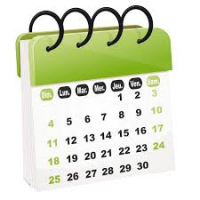 2015-201620 au 22 novembre 2015.
Tournoi de goalball de Nouvelle-Écosse.
Halifax, Nouvelle-Écosse.
Équipe masculine du Québec composée de joueurs junior et senior.6 et 13 décembre 2015.
Tests de sélection
Équipes du Québec féminine et masculine.17 janvier 2016.
Stage d'officiels mineurs en goalball.
Montréal, Québec.29, 30 et 31 janvier 2016.
16e édition du Tournoi Invitation de goalball de Montréal.
Montréal, Québec.
Équipes féminine et masculine du Québec.20 et 21 février 2016.
John Bacos Memorial.
Detroit, États-Unis.
Équipes féminine et masculine du Québec.9 et 10 avril 2016.
Championnat canadien junior.
Calgary, Alberta.
Équipe masculine du Québec22 au 24 avril 2016.
Championnat canadien senior.
Québec, Québec.
Équipes féminine et masculine du Québec.29 et 30 avril 2016.
Tournoi provincial de goalball.
Organisé par l'ASAQ dans le cadre du Défi sportif.
Montréal, Québec.
Équipes régionales.7 au 18 septembre 2016.
Jeux paralympiques (15e Jeux paralympiques d’été).
Rio de Janeiro, Brésil.
Les équipes nationales.2014-2015
7 et 14 décembre 2014.
Tests de sélection 
Équipes du Québec féminine et masculine.11 janvier 2015.	
Stage d'officiels mineurs en goalball.
Montréal, Québec.22 au 25 janvier 2015.
Stage d'arbitre niveau 1.
Montréal, Québec.23, 24 et 25 janvier 2015.
15e édition du Tournoi Invitation de goalball de Montréal.
Montréal, Québec.
Équipes féminine et masculine du Québec.21 et 22 février 2015.
John Bacos Memorial.
Detroit, États-Unis.
Équipes féminine et masculine du Québec.27 au 29 mars 2015.
Championnat canadien junior.
Brantford, Ontario.
Équipe masculine du Québec17 au 19 avril 2015.
Championnat canadien senior.
Toronto, Ontario.
Équipes féminine et masculine du Québec.1er et 2 mai 2015.
Tournoi provincial de goalball.
Organisée par l'ASAQ dans le cadre du Défi sportif
Montréal, Québec.
Équipes régionales.7 au 15 août 2015.
PARAPANAMS.
Toronto, Ontario.
Les équipes nationales.2013-2014
8 et 15 décembre 2013.
Tests de sélection 
Équipes du Québec féminine et masculine.11 janvier 2014.
Stage d'officiels mineurs en goalball.
Montréal, Québec.23 au 26 janvier 2014.
Stage de recertification d'arbitre niveau 3.
Montréal, Québec.24, 25 et 26 janvier 2014.
14e édition du Tournoi Invitation de goalball de Montréal.
Montréal, Québec.
Les équipes du Québec.28 février, 1 et 2 mars 2014.
John Bacos Memorial.
Detroit, États-Unis.
Équipe masculine du Québec.11 au 13 avril 2014.
Championnat canadien junior.
Brantford, Ontario.25 au 27 avril 2014.
Championnat canadien senior.
Calgary, Alberta
Équipes féminine et masculine du Québec2 et 3 mai 2014.
Compétition provinciale.
Organisée par l'ASAQ dans le cadre du Défi sportif
Montréal, Québec.
Équipes régionales.26 juin au 7 juillet 2014.
Championnat du monde.
Finlande.
Équipe national masculine.2012-2013
13 janvier 2013.
Stage d'officiels mineurs en goalball.
Montréal, Québec.18 au 21 janvier 2013.
Jeux de Pajulahti.
Pajulahti, Finlande.
Équipe féminine et masculine canadienne 24 au 27 janvier 2013.
Stage d'arbitre niveau 1 et 2.
Montréal, Québec.25, 26 et 27 janvier 2013.
13e édition du Tournoi Invitation de goalball de Montréal.
Montréal, Québec.
Les équipes du Québec.1, 2 et 3 mars 2013.
John Bacos Memorial.
Detroit, États-Unis.
Équipe masculine du Québec.4 au 7 avril 2013.
Championnat canadien senior.
Halifax, Nouvelle-Écosse.
Équipes féminine et masculine du Québec19 au 21 avril 2013.
Championnat canadien junior.
Brantford, Ontario.26 et 27 avril 2013.
Compétition provinciale.
Organisée par l'ASAQ dans le cadre du Défi sportif
Montréal, Québec.
Équipes régionales.2011-2012
12 au 20 novembre 2011.
Para PanAms.
Guadalajara, Mexique.
Équipe féminine et masculine du Canada.2 au 7 décembre 2011.
Compétition internationale de Londres.
Londres, Royaume-Unis.
Équipe féminine canadienne.3 décembre 2011.
Compétition amicale Jacques-Ouellet.
Brossard, Québec.11 décembre 2011.
Sélection pour l’équipe du Québec.15 janvier 2012.
Stage d'officiels mineurs en goalball.
Montréal, Québec.20 au 23 janvier.
Jeux de Pajulahti.
Pajulahti, Finlande.
Équipe féminine et masculine canadienne 26 au 29 janvier 2012.
Stage d'arbitre niveau 1, 2 et 3.
Montréal, Québec.27, 28 et 29 janvier 2012.
12e édition du Tournoi Invitation de goalball de Montréal.
Montréal, Québec.
Les équipes du Québec.3 et 4 mars.
John Bacos Memorial.
Detroit, USA.
Équipe masculine du Québec.13 au 15 avril 2012.
Championnat canadien junior.
Brantford, Ontario.
Les équipes du Québec.20 au 22 avril 2012.
Championnat canadien senior. Colombie-Britannique, Canada.
Équipes féminine et masculine du Québec27 et 28 avril 2012.
Compétition provinciale.
Organisée par l'ASAQ dans le cadre du Défi sportif
Montréal, Québec.
Équipes régionales.18 au 21 mai 2012.
Malmö Ladies Intercup.
Malmö, Suède.
Équipe féminine du Canada.29 août au 9 septembre 2012
Jeux Paralympiques
Londres, Angleterre.
Les équipes nationales.2010-2011
12 et 13 novembre 2010.
Tom Cowper Junior Goalball Tournament.
Kelowna, Colombie-Britannique.21 au 23 janvier 2011.
Jeux Pajulahti (Finlande).
Finlande.
Les équipes nationales.16 janvier 2011.
Stage d'officiels mineurs en goalball.
Montréal, Québec.27 au 30 janvier 2011.
Stage d'arbitre niveau 1, 2 et 3.
Montréal, Québec.28, 29 et 30 janvier 2011.
11e édition du Tournoi Invitation de goalball de Montréal.
Montréal, Québec.
Les équipes du Québec11 au 13 février 2011.
Malmö Open.
Malmö, Suède.
Équipe masculine du Canada.26 et 27 février 2011.
Tournoi au Michigan.
Michigan, États-Unis.
Les équipes du Québec.1er au 11 avril 2011.
Championnat du monde.
Turquie.
Les équipes nationales.15 au 17 avril 2011.
Championnat canadien junior.
Brantford, Ontario.
Les équipes du Québec.28 avril au 1er mai 2011.
Compétition provinciale.
Organisée par l'ASAQ dans le cadre du Défi sportif
Montréal, Québec.
Équipes régionales.13 au 15 mai 2011.
Championnat canadien senior.
Halifax, Nouvelle-Écosse.
Les équipes du Québec.2 au 5 juin 2011.
Malmö Ladies Intercup.
Malmö, Suède.
Équipe féminine du Canada.13 au 18 juillet 2011.
Championnat du monde junior.
Colorado Spring, États-Unis.
Les équipes du Québec.2009-2010
28 octobre au 31 octobre 2009.
Clinique internationale de recertification d'arbitres Niveau 3 de l'IBSA.
Manchester, Angleterre.31 octobre et 1 novembre 2009.
Tournoi invitation de Manchester.
Manchester, Angleterre.17 janvier 2010.
Stage d'officiels mineurs en goalball.
Montréal, Québec.21 au 24 janvier 2010.
Stage d'arbitre niveau 1 et 2.
Montréal, Québec.22, 23 et 24 janvier 2010.
10e édition du Tournoi Invitation de goalball de Montréal.
Montréal, Québec.
